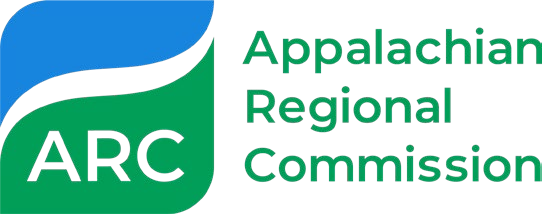 Executive Summary TemplatePlease use this template to complete the Executive Summary for your project application. Remember to be as concise as possible (Note: You must delete the text in each field prior to filling out the form)Project Title:Please include a descriptive title of the projectName:Please include applicant's legal name (agency, organization, or institution)Impacted Counties:Identify each county and its economic status (e.g. transitional, distressed, etc.)Basic Agency: For Construction Projects ONLY (Please choose from the list below)Ohio Department of DevelopmentGoal/Objective:Identify the primary ARC goal and the primary State goal or objective that the project will addressProject Purpose:Please summarize the purpose of proposed project in a single sentence.Funding:Project Description: 1-2 ParagraphsDescribe major activities to be conducted. The description should address who, what, where, when and how for each major activity.Strategic Rationale: 1 paragraph MAXIdentify the problems and/or opportunities the project will address, explain the critical circumstances that compel the project to be funded by ARC, and describe how the project supports a regional strategy or plan.Collaborative Partnerships: 1 paragraph MAXIdentify local, regional and/or state partnerships that will support the project. You may attach letters of engagement or similar documentation that verify partnerships as appendices to your application package.Project Sustainability and Capacity: 1 paragraph MAXDescribe capacity to undertake the proposed activity by describing previous experience with similar activity. Explain how the project will be sustainable once ARC support is no longer available.Performance Measures:Identify quantifiable output and outcome measures. These must be consistent with ARC guidance (include any leveraged private investment resulting from the project).SourceAmountPercentageARCFederal (Other)StateOther (Applicant,Donation, etc.)Total$ 0.000.00